Mentoring Circles™ Auto-valutazione delle abilità (Da compilare alla fine del percorso)Nome: ________________________________Data:      /         /                                                                                 (1= Insufficiente  5=Eccellente)Abilità e QualitàAbilità e QualitàBarrate la casellaBarrate la casellaBarrate la casellaBarrate la casellaBarrate la casellaAbilità e QualitàAbilità e Qualità123451Auto-motivazione2Abilità di networking 3Efficienza4Abilità comunicative 5Conoscenze su come motivare gli altri6Abilità di Negoziazione7Sicurezza di se8Positività 9Abilità di leadership 10Capacità di risoluzione dei problemi11Empatia12Entusiasmo 13Gestione dello stress14Abilità di presentazione 15Capacità di costruire relazioni16Gestione del tempo17Saper fissare degli obiettivi18Capire e conoscere i propri valori19Pianificare piani d'azione20Capire chiaramente cosa si vuole ottenere21Conoscere i propri limiti22Conoscenze sul volontariatoIl supporto dell'Unione Europea per la produzione di questa pubblicazione non costituisce un'approvazione dei suoi contenuti, che riflettono esclusivamente le opinioni degli autori, e la Commissione non potrà essere ritenuta responsabile per qualsiasi uso potrebbe essere fatto delle informazioni ivi contenuteIl supporto dell'Unione Europea per la produzione di questa pubblicazione non costituisce un'approvazione dei suoi contenuti, che riflettono esclusivamente le opinioni degli autori, e la Commissione non potrà essere ritenuta responsabile per qualsiasi uso potrebbe essere fatto delle informazioni ivi contenuteIl supporto dell'Unione Europea per la produzione di questa pubblicazione non costituisce un'approvazione dei suoi contenuti, che riflettono esclusivamente le opinioni degli autori, e la Commissione non potrà essere ritenuta responsabile per qualsiasi uso potrebbe essere fatto delle informazioni ivi contenuteIl supporto dell'Unione Europea per la produzione di questa pubblicazione non costituisce un'approvazione dei suoi contenuti, che riflettono esclusivamente le opinioni degli autori, e la Commissione non potrà essere ritenuta responsabile per qualsiasi uso potrebbe essere fatto delle informazioni ivi contenuteIl supporto dell'Unione Europea per la produzione di questa pubblicazione non costituisce un'approvazione dei suoi contenuti, che riflettono esclusivamente le opinioni degli autori, e la Commissione non potrà essere ritenuta responsabile per qualsiasi uso potrebbe essere fatto delle informazioni ivi contenuteIl supporto dell'Unione Europea per la produzione di questa pubblicazione non costituisce un'approvazione dei suoi contenuti, che riflettono esclusivamente le opinioni degli autori, e la Commissione non potrà essere ritenuta responsabile per qualsiasi uso potrebbe essere fatto delle informazioni ivi contenuteIl supporto dell'Unione Europea per la produzione di questa pubblicazione non costituisce un'approvazione dei suoi contenuti, che riflettono esclusivamente le opinioni degli autori, e la Commissione non potrà essere ritenuta responsabile per qualsiasi uso potrebbe essere fatto delle informazioni ivi contenuteIl supporto dell'Unione Europea per la produzione di questa pubblicazione non costituisce un'approvazione dei suoi contenuti, che riflettono esclusivamente le opinioni degli autori, e la Commissione non potrà essere ritenuta responsabile per qualsiasi uso potrebbe essere fatto delle informazioni ivi contenute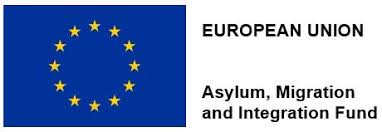 